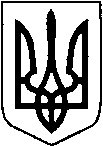 ОПОРНИЙ ЗАКЛАД ЗАГАЛЬНОЇ СЕРЕДНЬОЇ ОСВІТИ «ХОТЕШІВСЬКИЙ ЛІЦЕЙ»КАМІНЬ – КАШИРСЬКОЇ  МІСЬКОЇ  РАДИ  ВОЛИНСЬКОЇ ОБЛАСТІПРОТОКОЛ №   2засідання педагогічної ради опорного закладу загальної середньої освіти «Хотешівський ліцей» Камінь-Каширської  міської ради Волинської області26.10.2021 р.                                                                                              с. ХотешівГолова педагогічної ради – Т. П. РатнюкСекретар педагогічної ради – І. М. ЦарукПрисутні – 35 (список додається)Відсутні – 3.Порядок денний:Про зміну структури навчального року                      Готує директор Ратнюк Т.П.СЛУХАЛИ: Тетяну Павлівну Ратнюк, директора ліцею, яка повідомила, що  у зв’язку з погіршенням епідемічної ситуації в країні, та з метою запобігання поширенню серед учасників освітнього процесу коронавірусної хвороби COVID-19 та урахуванням  рішення Волинської регіональної комісії з питань техногенно-екологічної безпеки та надзвичайних ситуацій (протокол від 26.10.2021 № 15) з урахуванням рекомендацій, викладених у листі Міністерства освіти і науки України від 25.10.2021 № 1/9-569 із урахуванням положень частини четвертої статті 10 Закону України Про повну загальну середню освіти продовжити  осінні канікули  до 07 листопада (включно) 2021 року для учнів 1-11 класів.УХВАЛИЛИ:Внести зміни у структуру навчального року:Продовжити канікули  з 01.11.2021 по 07.11.2021 р. (включно)  для учнів 1-11   класів.Директору видати відповідний наказ по школі.Голова педагогічної ради:                                      Тетяна РАТНЮК                            Секретар педагогічної ради:                                   Інна ЦАРУК